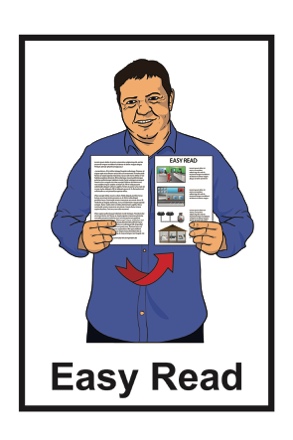 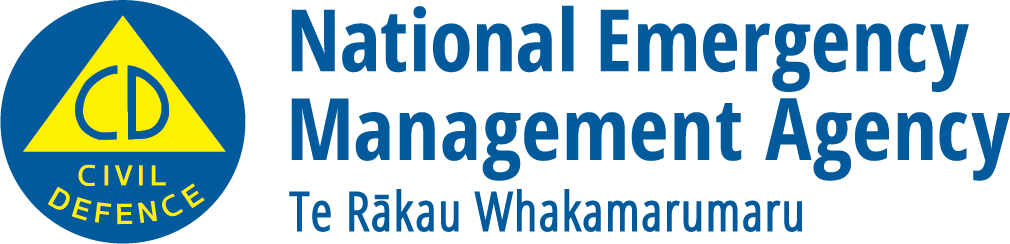 What you can do to get ready for earthquakes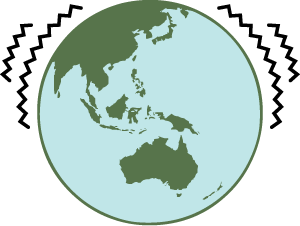 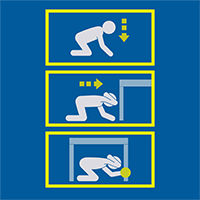 December 2022What to do if your property                         is damaged after an earthquake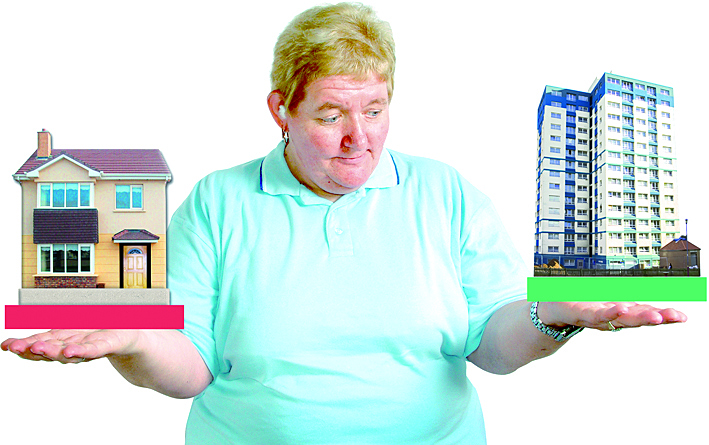 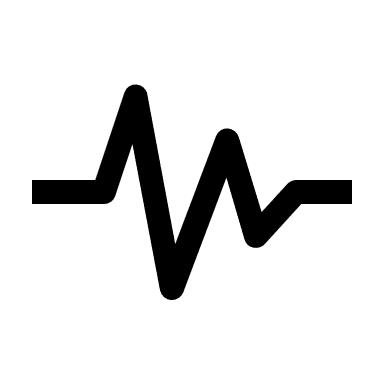 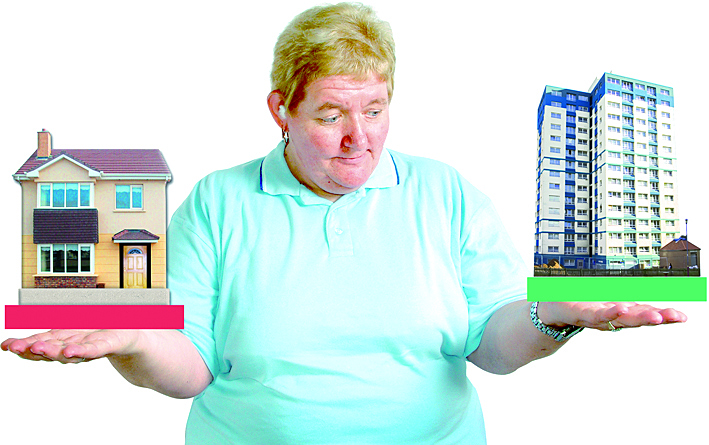 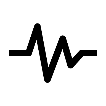 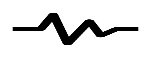 It is possible that an earthquake could damage your property.  Your property could be things like:the outside of your house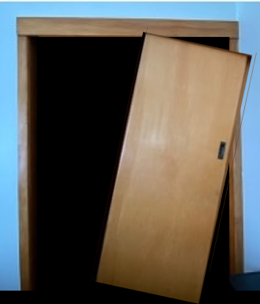 things inside your house your car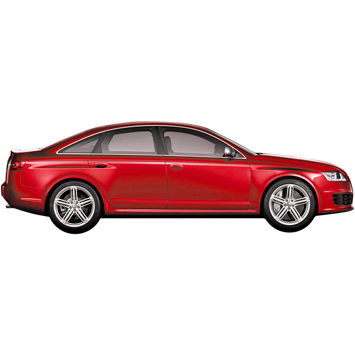 things in your garden such as a shed.If your property is damaged by an earthquake you should not do anything that: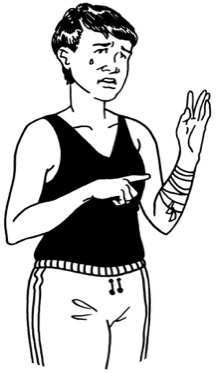 could be dangerous to you 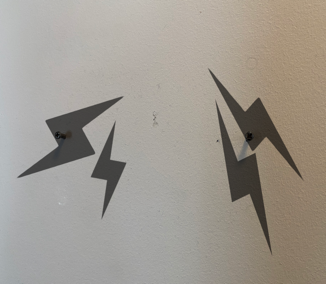 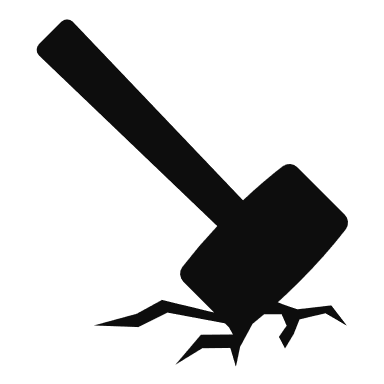 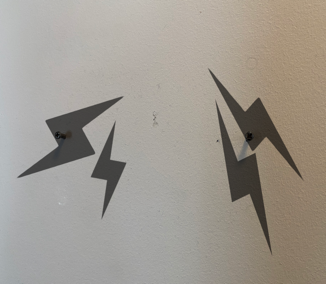 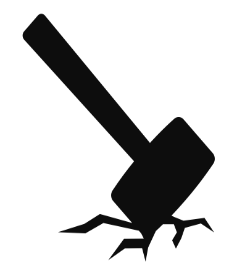 could cause more damage to your property.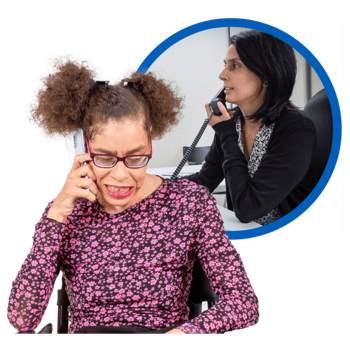 If you have insurance you should tell the insurance company about the earthquake damage as soon as possible. 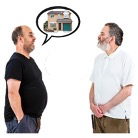 If you rent your home you should tell your landlord about the earthquake damage as soon as possible. You should take photos of any earthquake damage.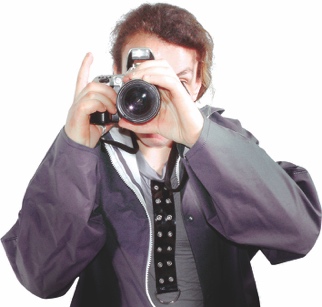 Having photos means that the insurance company can look at your insurance claim much faster.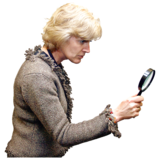 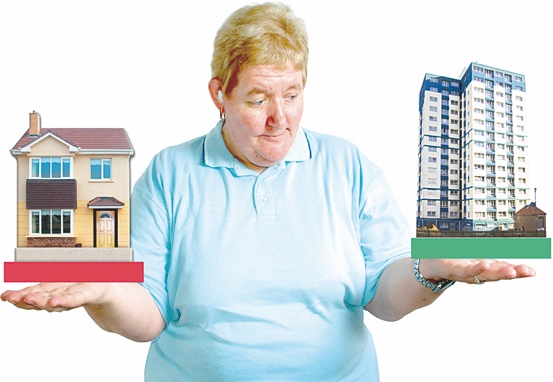 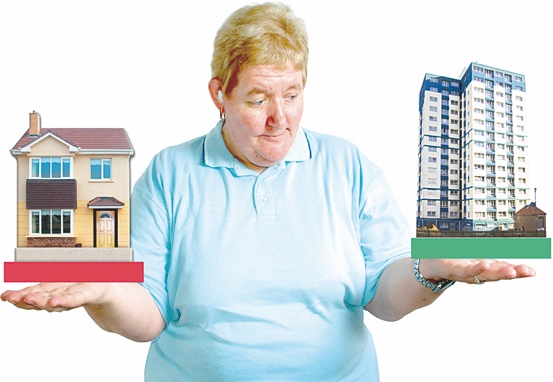 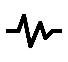 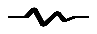 This information has been written by the National Emergency Management Agency.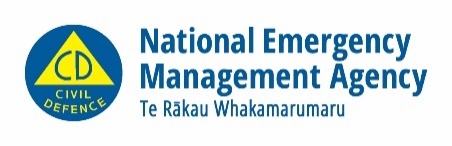 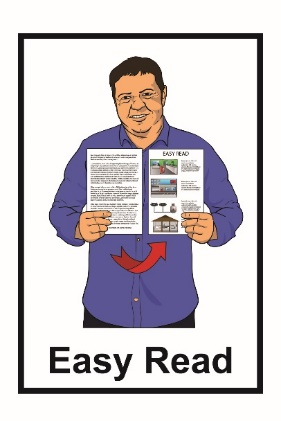 It has been translated into Easy Read by the Make It Easy service of People First New Zealand Inc. Ngā Tāngata Tuatahi.The ideas in this document are not the ideas of People First New Zealand Inc. Ngā Tāngata Tuatahi.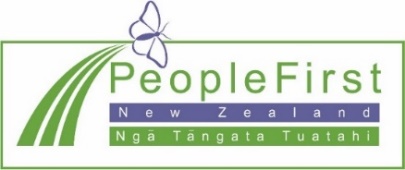 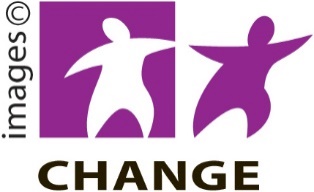 Make It Easy uses images from:Changepeople.org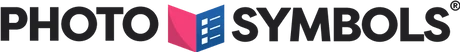 Photosymbols.com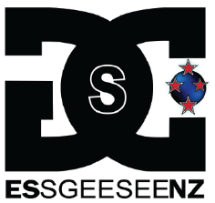 Sam CorlissHuriana Kopeke-Te Aho.All images used in this Easy Read document are subject to copyright rules and cannot be used without permission.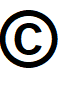 What you will find in hereWhat you will find in herePage number:Page number:What is an earthquake…….............3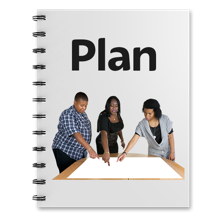 Making an earthquake plan.............5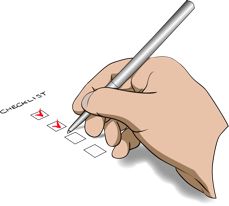 Things you can do to be ready 
for an earthquake……………………9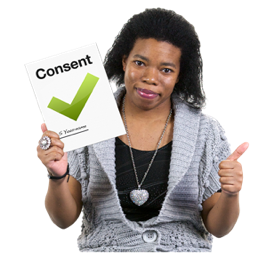 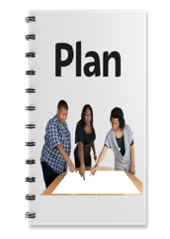 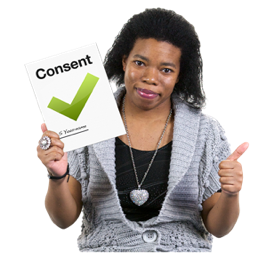 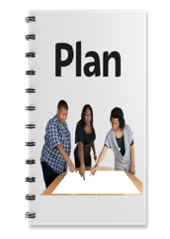 Practising your earthquake plan…13What is drop cover and hold?........15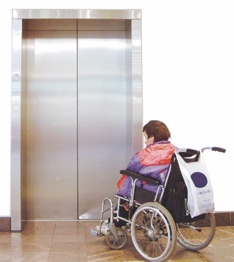 Drop cover and hold in other places……………………………….18Page number: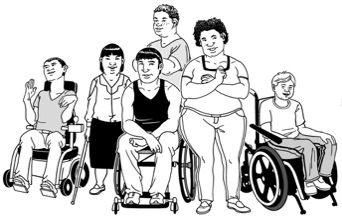 Drop cover and hold for people 
with a mobility impairment………..23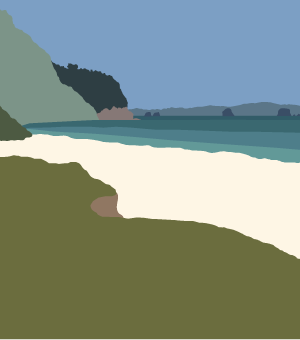 What to do if you feel an 
earthquake when you are 
near the beach……………………..26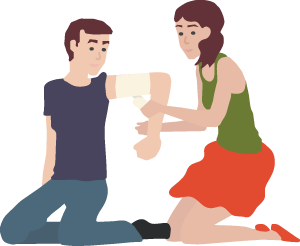 What to do after an earthquake….29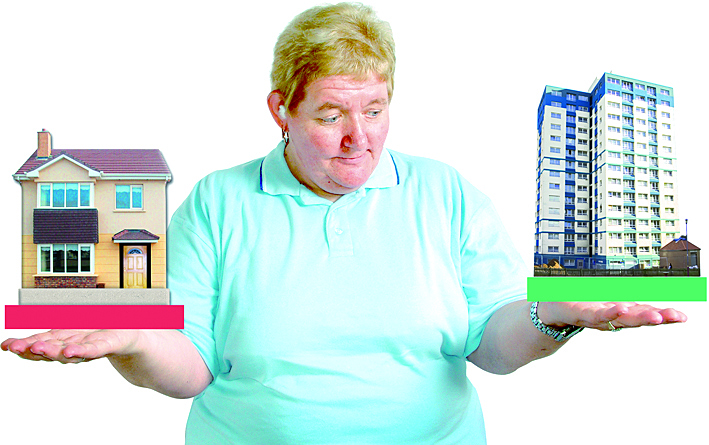 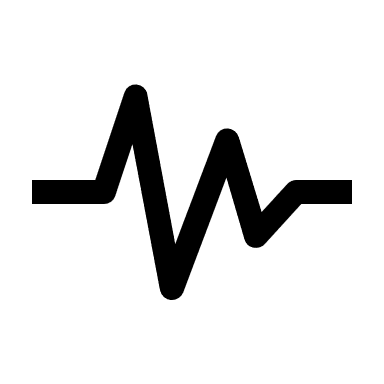 What to do if your property is damaged after an earthquake.......38What is an earthquake?What is an earthquake?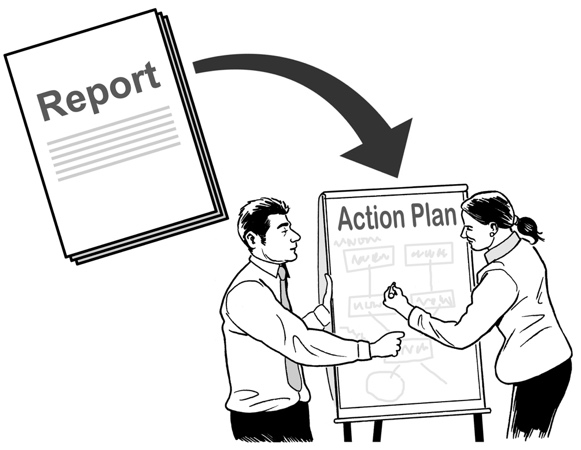 The information in this document is about being ready for an earthquake.An earthquake is when the surface of the earth starts to shake.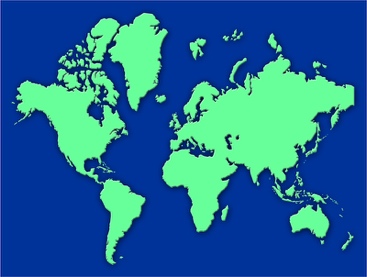 Earthquakes happen because the surface of the earth is made up of huge pieces called tectonic plates, which are moving all the time. 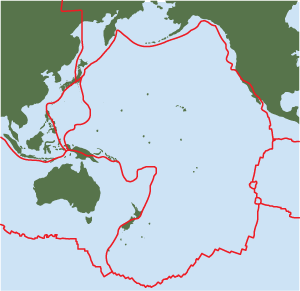 Earthquakes happen when the tectonic plates:bump into each other 
move past each other. 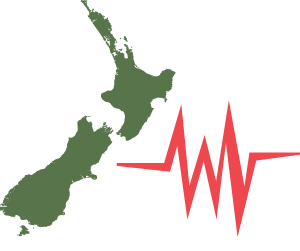 All of New Zealand is at risk of earthquakes. 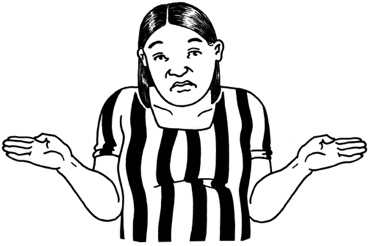 It is not possible to know when an earthquake might happen.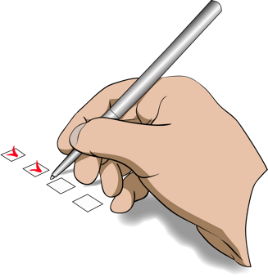 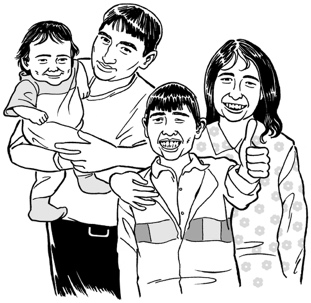 There are things we can do: to be ready for an earthquake 
to protect ourselves 
to protect our family / whānau. Making an earthquake planMaking an earthquake planThe best way to get ready for an earthquake is to make a plan.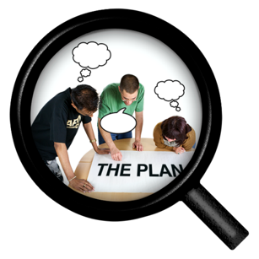 Having an earthquake plan will make it easier know what to do if it happens.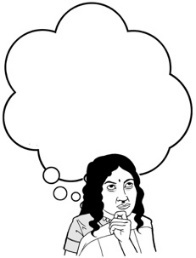 It is a good idea to think about what supplies you might need.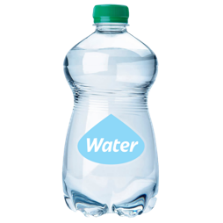 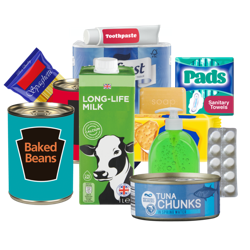 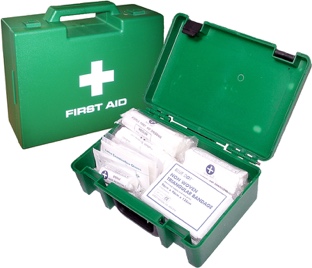 Supplies could be things like:water in bottles for everyone in your house
a cupboard with lots of food
a first aid kit.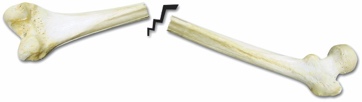 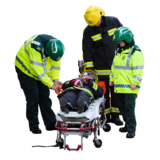 First aid is when you give medical help to someone who is injured so you can:save the life of that person 
prevent their injury from getting worse.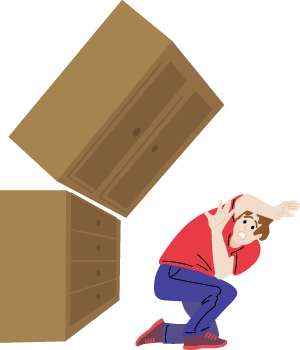 You could get badly hurt if a large object falls on you during an earthquake.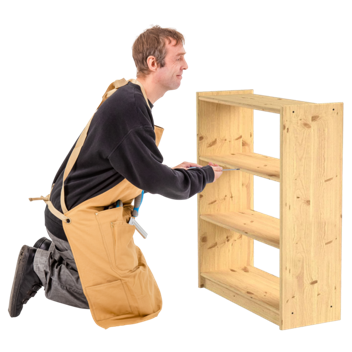 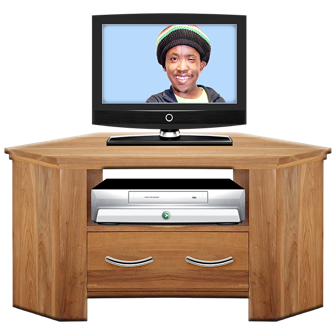 Large objects could be things like:bookcases
televisions
heavy ornaments like vases or photo frames. 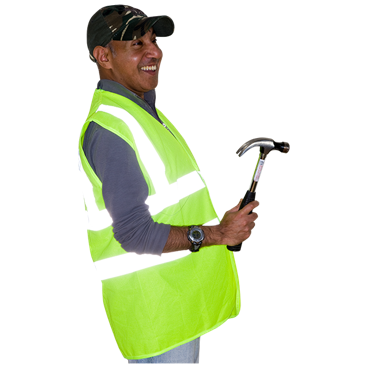 You can make your home safer by making sure any large objects that could fall over in an earthquake are fixed to a wall. If you have insurance for your home, you should make sure it is up to date. 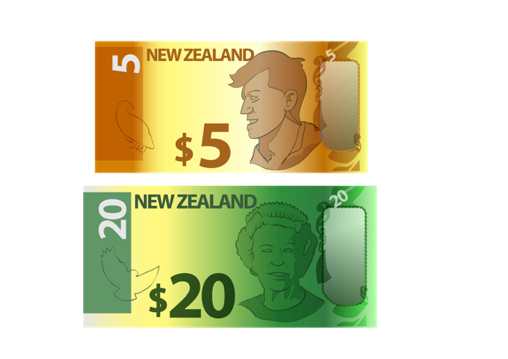 Having insurance is when you pay money to an insurance company so that they will assist you if something goes wrong. 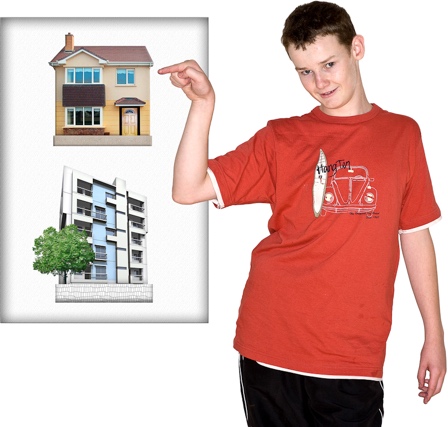 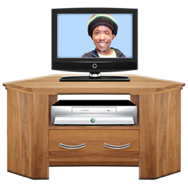 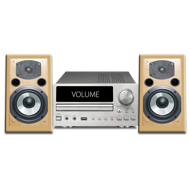 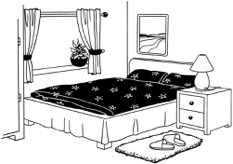 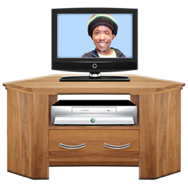 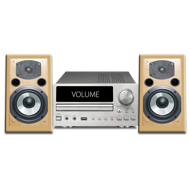 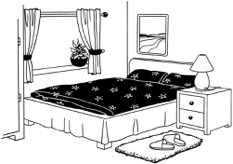 You should make sure you have insurance for: your home
the things you have inside your home known as house contents.Having insurance for your home and contents will help you get things fixed quicker if your house is damaged by an earthquake.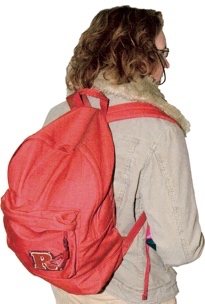 It is also a good idea to put together a grab bag that you can take with you in an emergency. 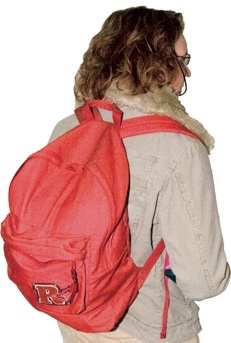 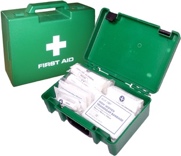 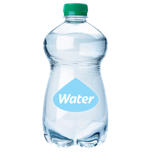 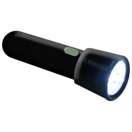 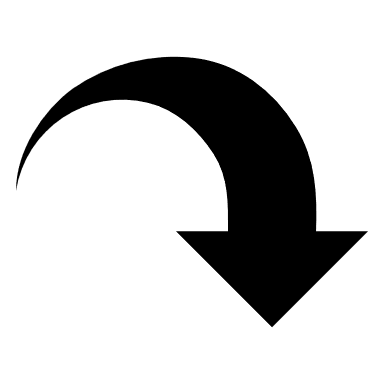 A grab bag is a small bag of essential items that you can take with you if you need to get away from danger very quickly.Things you can do to be ready for an earthquakeThings you can do to be ready for an earthquakeThe best thing to do when an earthquake starts is drop cover and hold.Drop cover and hold is what you do with your body to protect yourself in an earthquake. 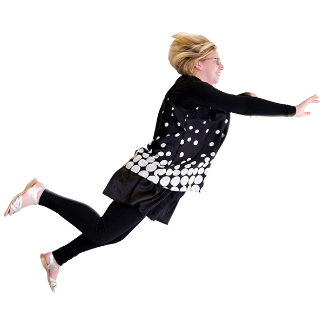 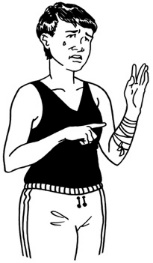 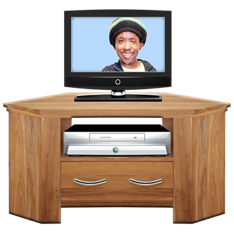 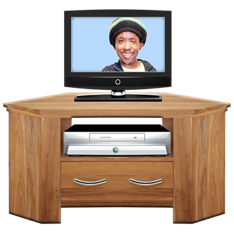 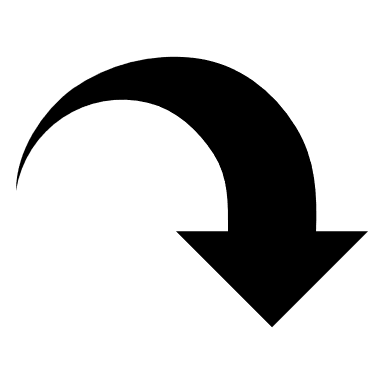 Drop cover and hold:stops you from falling over when everything is shaking
means you are less likely to get hit by any falling objects
can protect you from getting badly hurt.You can find out more about drop cover and hold on pages 15 to 25 of this document.Your earthquake plan should include the safest places to drop cover and hold.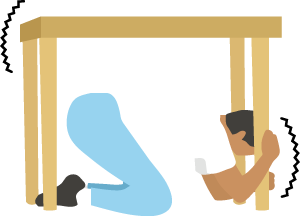 The safest place to drop cover and hold is somewhere close so you do not have to go more than a few steps to get to it.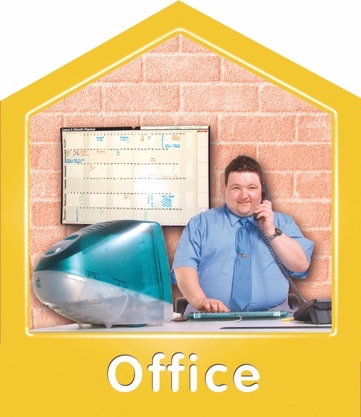 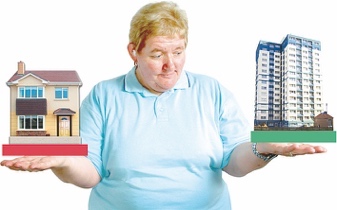 You should know where these safe places are:in your home
where you go to work
at other places you visit often.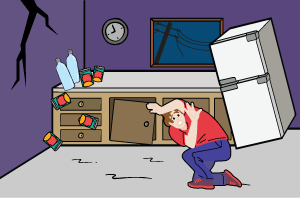 If you are inside when an earthquake starts you should stay inside.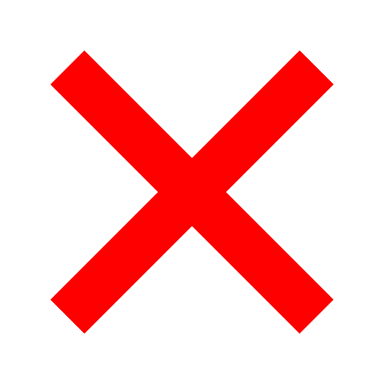 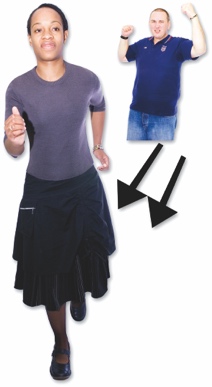 If you run outside when an earthquake starts you may get hurt by falling objects.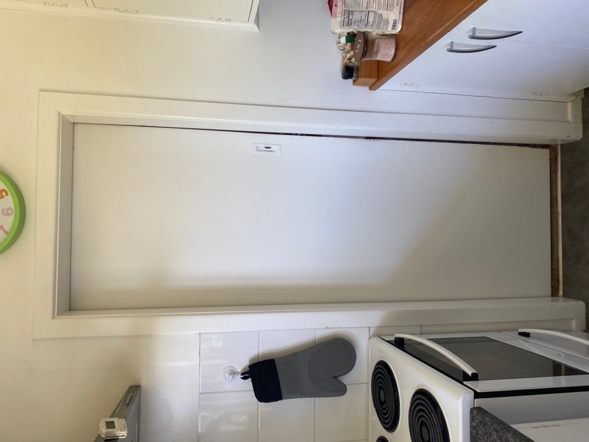 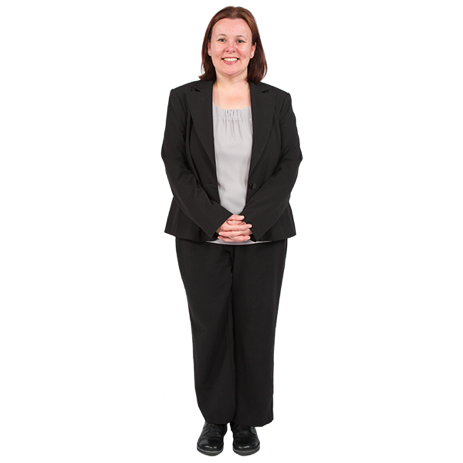 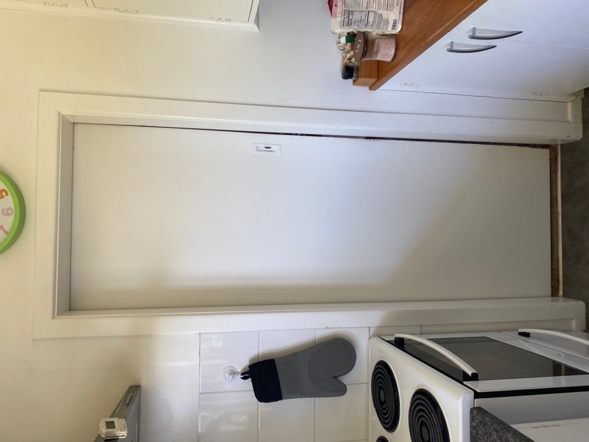 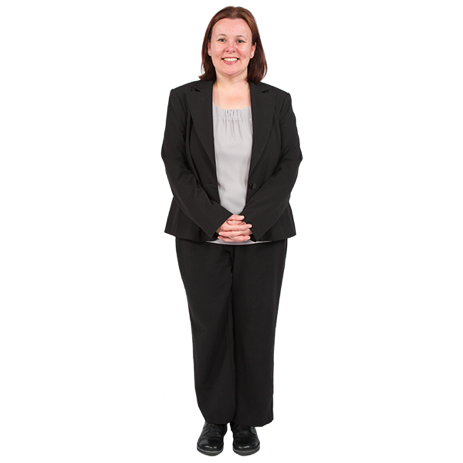 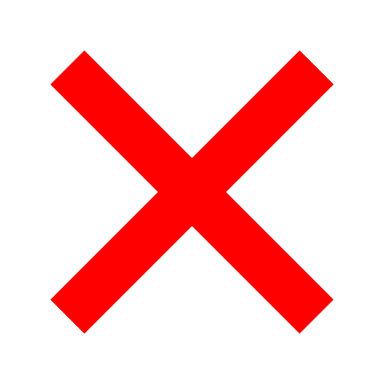 You should not stand in a doorway when an earthquake is happening. In most New Zealand houses the doorways are no stronger than any other part of the house. 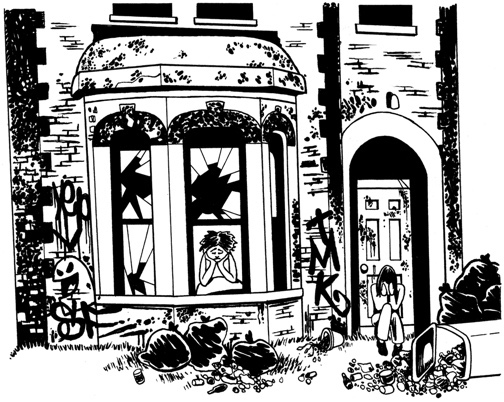 You should make sure that you drop cover and hold well away from:windows that could break 
cupboards / doors that could swing open and hit you
heavy objects that could fall on you.Practising your earthquake planPractising your earthquake plan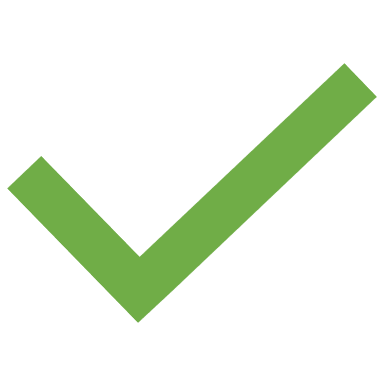 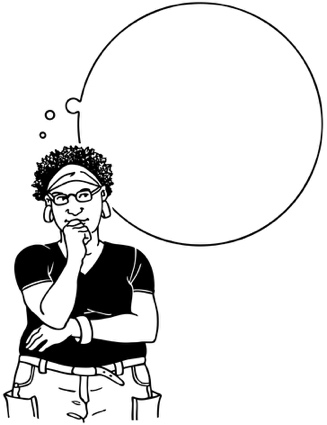 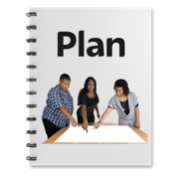 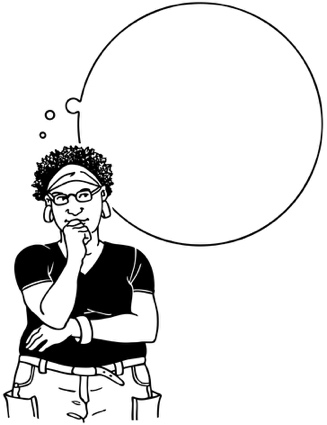 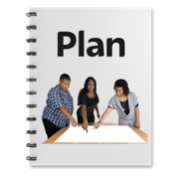 It is important to practise what you will do in an earthquake so you can act quickly to keep yourself safe if it happens.  Practise is when you do something many times so that you get good at doing it. 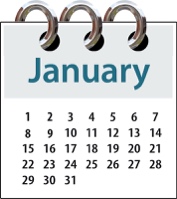 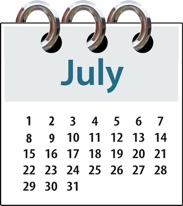 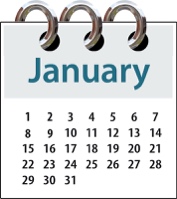 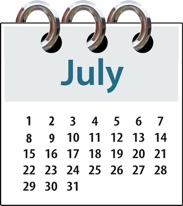 You should practise doing drop cover and hold at least 2 times a year. 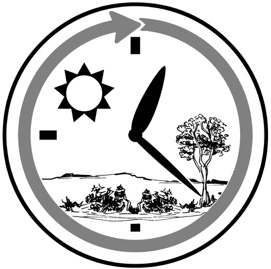 You could practise doing drop cover and hold when the clocks change at daylight savings time.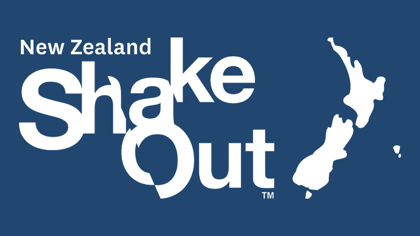 You could also practise doing drop cover and hold by taking part in New Zealand ShakeOut. 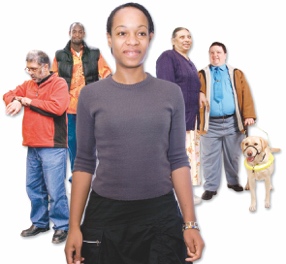 New Zealand ShakeOut is an event where everyone in New Zealand can practise what they would do in an earthquake.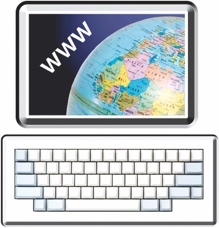 You can read more about New Zealand ShakeOut on the Get Ready website:https://getready.govt.nz/
involved/shakeout/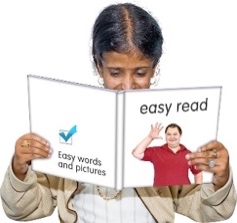 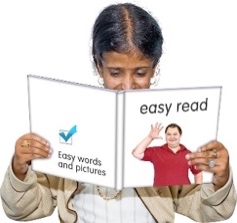 This information is not in Easy Read.What is drop cover and hold?What is drop cover and hold?The following pages will tell you how to drop cover and hold when an earthquake starts. Drop 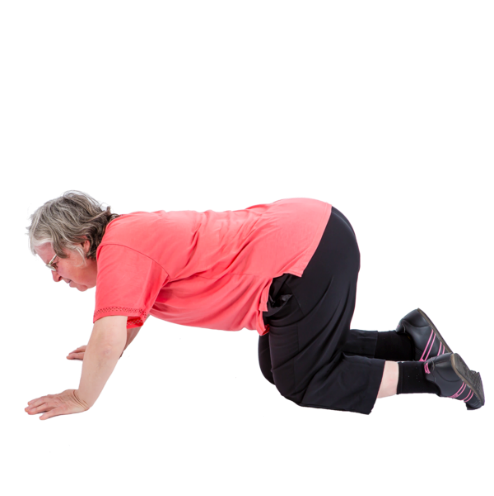 As soon as you feel an earthquake begin you should drop down on your hands and knees. 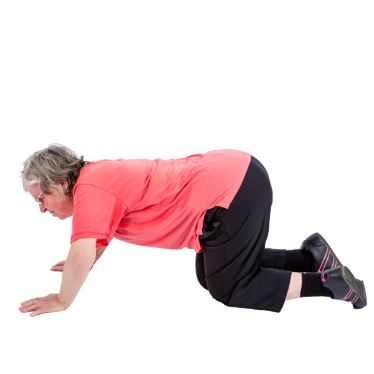 Doing this will stop you from falling / getting knocked over but it means you can still move if you need to.Cover 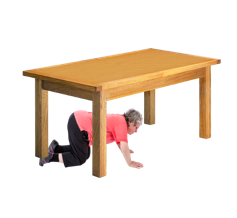 You should cover yourself by getting underneath a strong table / desk if one is close to you. 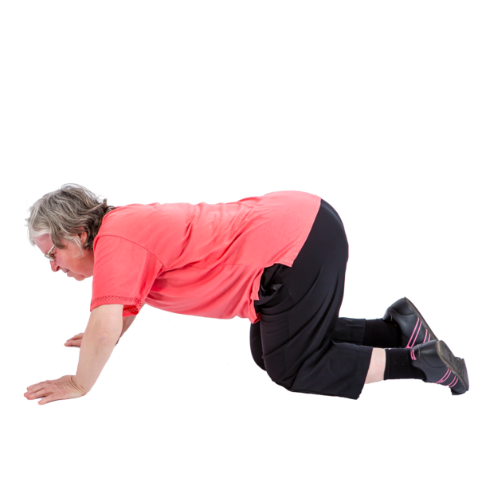 You should make sure the table covers:your head 
your neck 
all of your body if you can.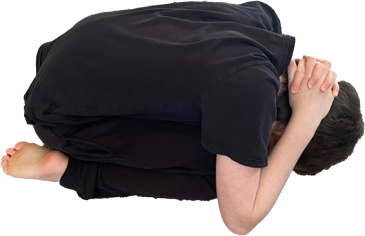 If you cannot get under a table you should use your hands to cover:your head 
your neck.Hold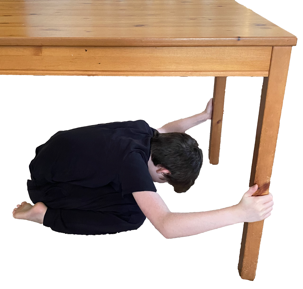 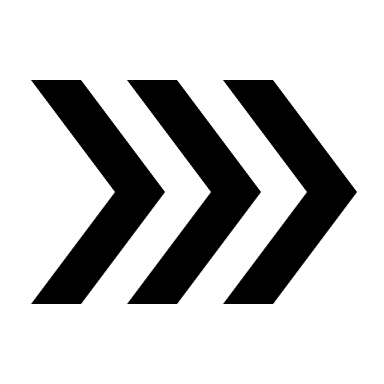 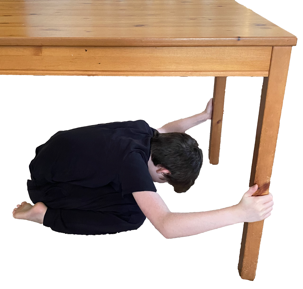 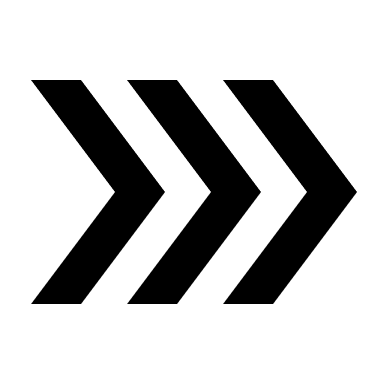 You should hold on to the legs of the table to stop it moving away from you.You should keep holding the legs of the table until the shaking has stopped. 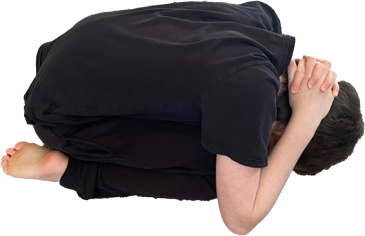 If you are not able to get underneath a table you should: use your hands to cover your head and neck
hold that position until the shaking stops. Drop cover and hold in other placesDrop cover and hold in other placesThe rules for drop cover and hold can change depending on where you are when an earthquake starts. 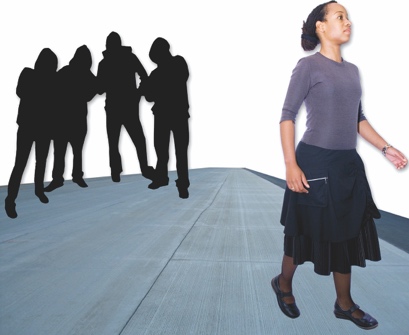 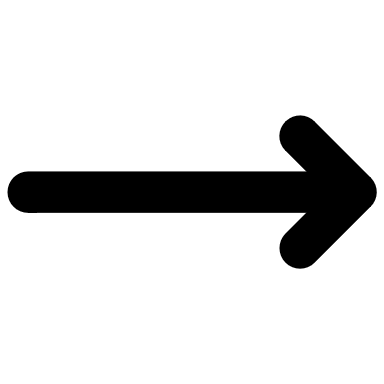 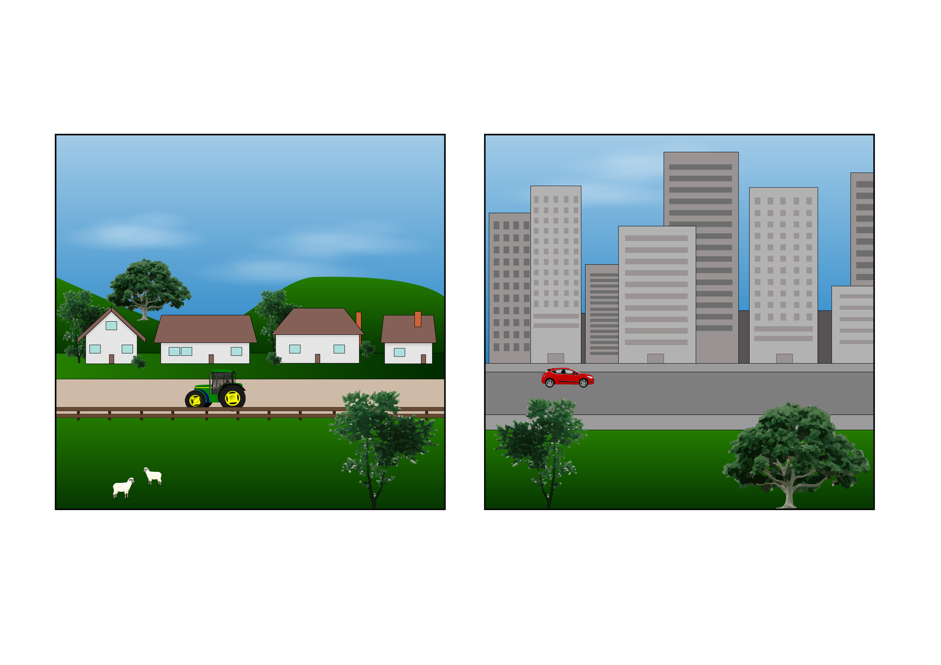 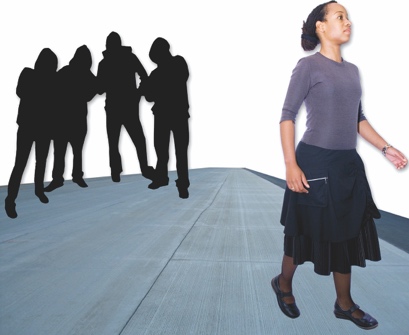 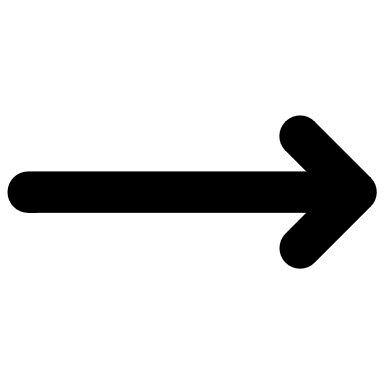 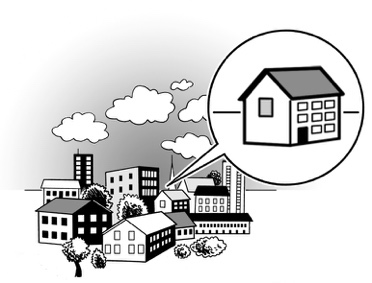 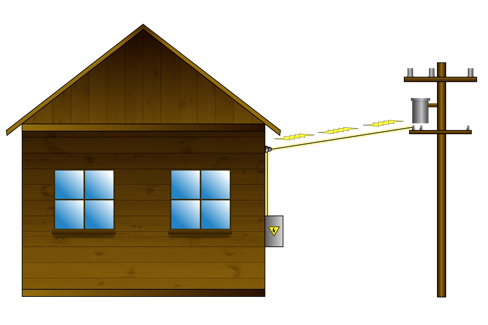 Drop cover and hold outsideIf you are outside when an earthquake starts you should try to move away from any:buildings
trees
streetlights
power lines.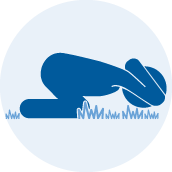 You should drop cover and hold in as safe a place as you can. 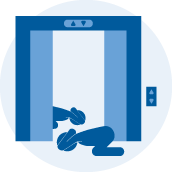 Drop cover and hold in a lift / elevatorIf you are in a lift / elevator when an earthquake starts you should drop cover and hold in the elevator.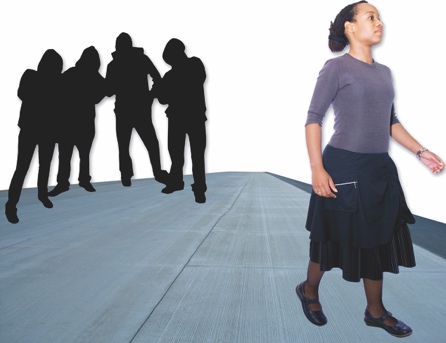 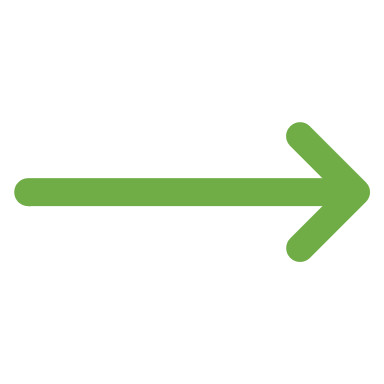 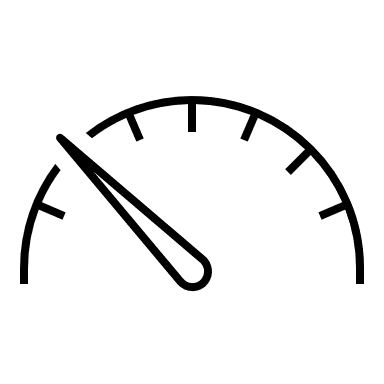 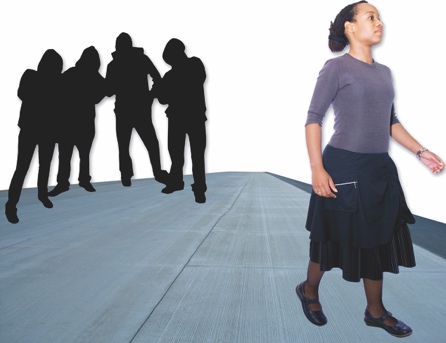 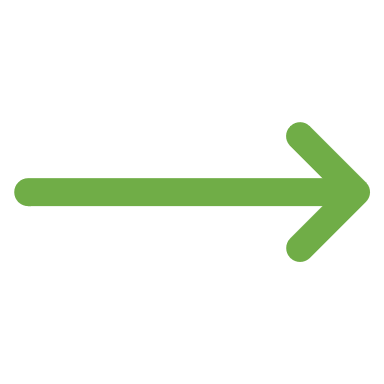 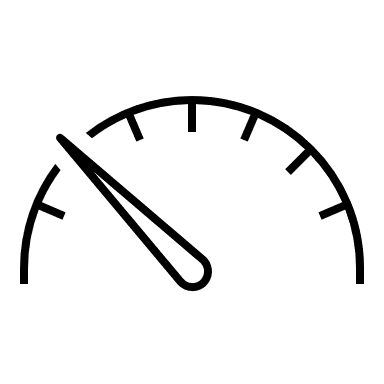 If you are able to you should try to get out of the lift / elevator at the nearest floor.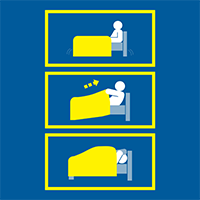 Drop cover and hold in bed If you are in bed when an earthquake starts you should:stay in bed
pull the sheets / blankets over your body
use your pillow to cover your head.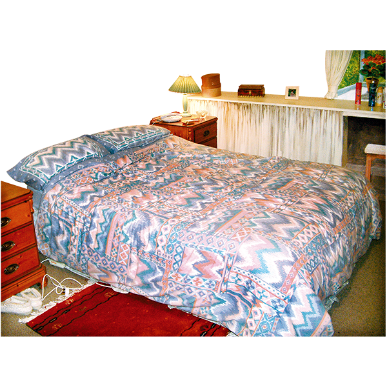 You are less likely to get hurt if you stay in bed.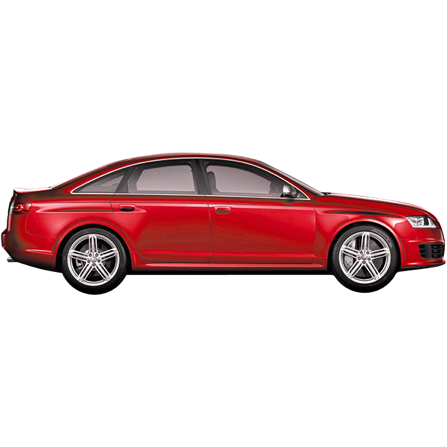 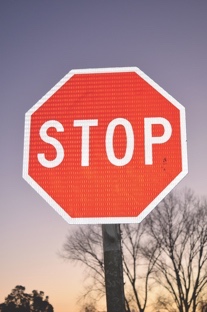 Drop cover and hold when you are driving If you are driving when an earthquake starts you should:pull over to a safe place
stop the vehicle
wait inside your vehicle until the shaking stops.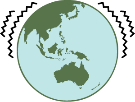 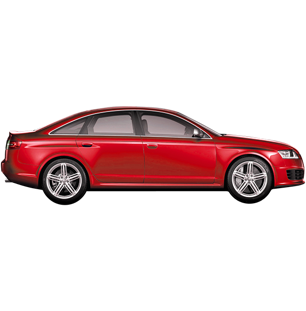 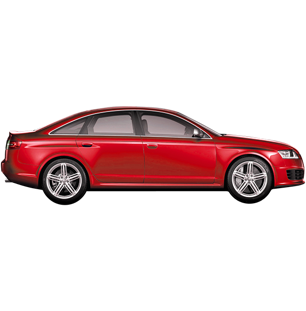 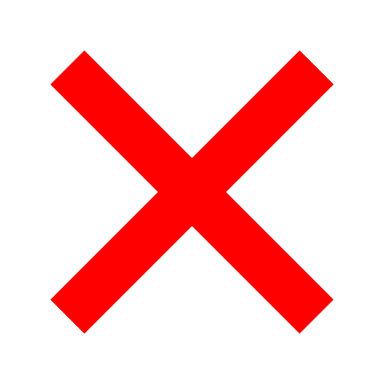 Do not start driving again until the shaking has completely stopped.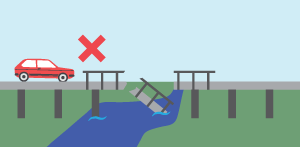 Do not go near any structures that might have been damaged by the earthquake.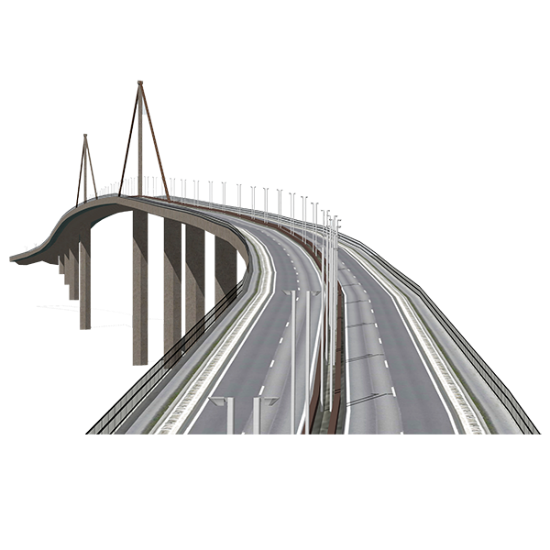 Structures are things like: bridges
ramps. Drop cover and hold for people with a mobility impairmentDrop cover and hold for people with a mobility impairment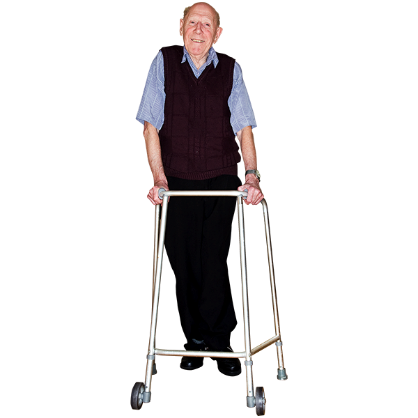 If you have a mobility impairment you might find it difficult to do the drop part of drop cover and hold. 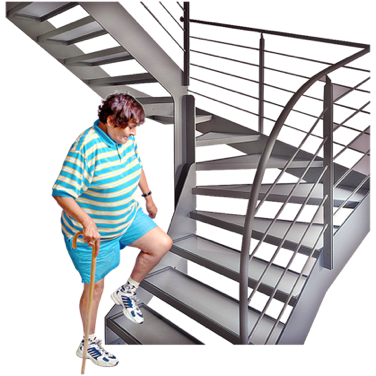 A mobility impairment means you might find it difficult to:get around easily
keep your balance 
move your body in certain ways.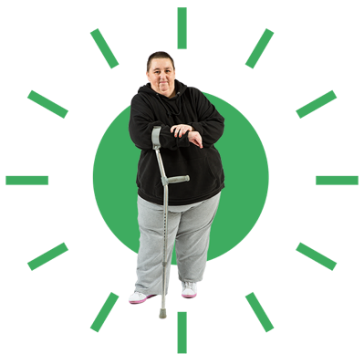 You may need to use a stick / cane to support yourself. 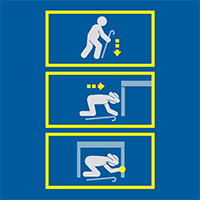 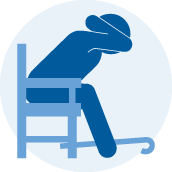 If you have a mobility impairment when an earthquake starts you should get as close to the floor as you can.If you cannot get on the floor it is okay to sit on:a chair
a bed.You should use your hands to cover:  your head 
your neck.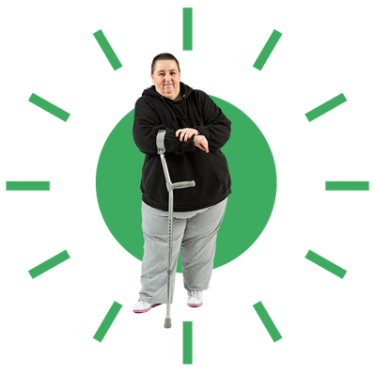 You should keep your stick / cane close to you so you can use it when the shaking stops. 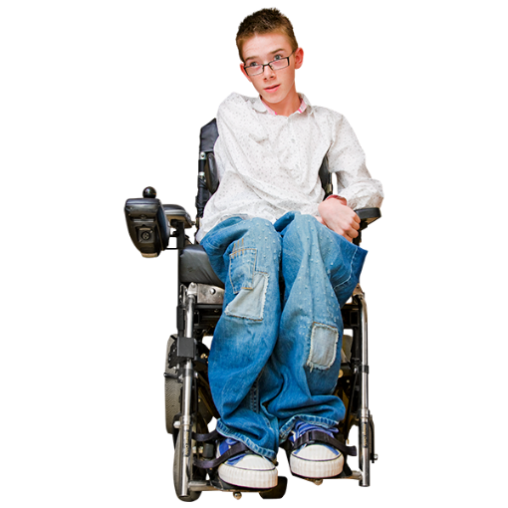 You do not need to do the drop part of drop cover and hold if you use a mobility aid such as: a walker
a wheelchair.If you use these types of mobility aids you should lock cover and hold. 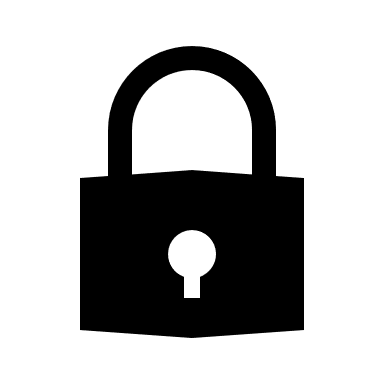 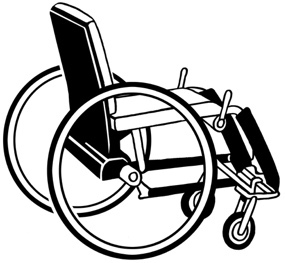 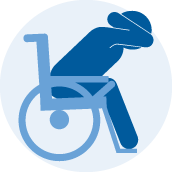 Lock cover and hold means you should:lock the wheels of your mobility aid so it cannot move
bend over so you can cover your head / neck as much as you can
hold this position until the shaking stops. What to do if you feel an earthquake when you are near the beachWhat to do if you feel an earthquake when you are near the beach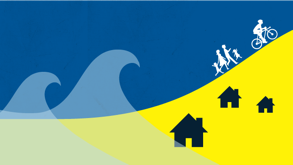 If an earthquake happens under the sea it can cause a giant wave called a tsunami.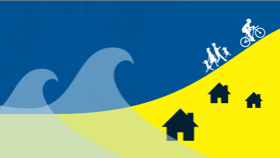 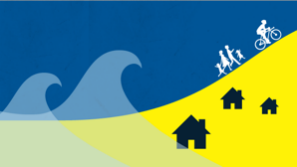 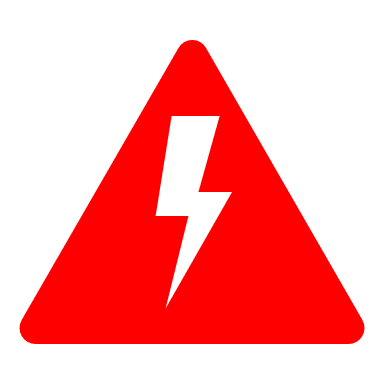 Tsunami are waves that can:travel very fast
be very dangerous.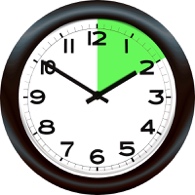 A tsunami is more likely to happen if the earthquake: is very strong
lasts for a long time.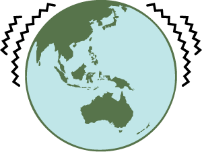 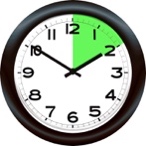 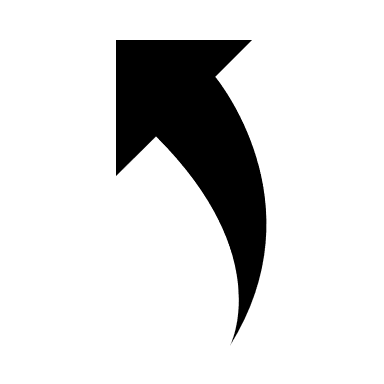 You should remember that if an earthquake is long or strong you should get gone. 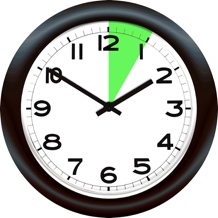 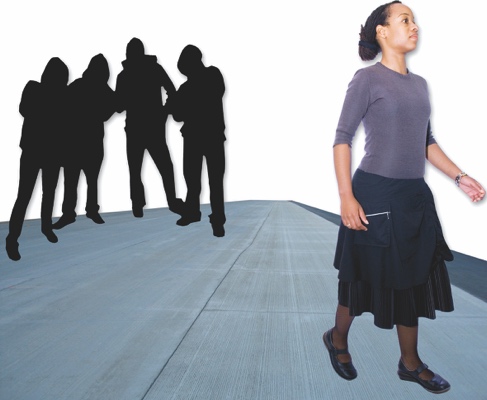 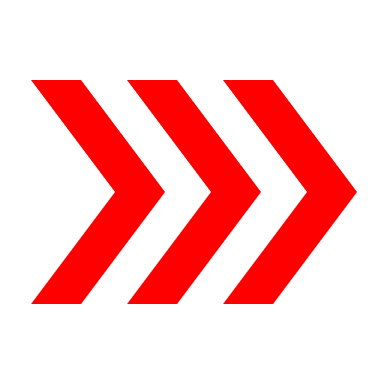 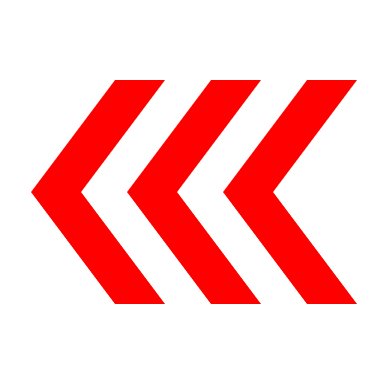 An earthquake is long or strong if the shaking: lasts longer than 1 minute
makes it difficult for you to stay standing up. 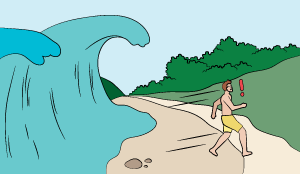 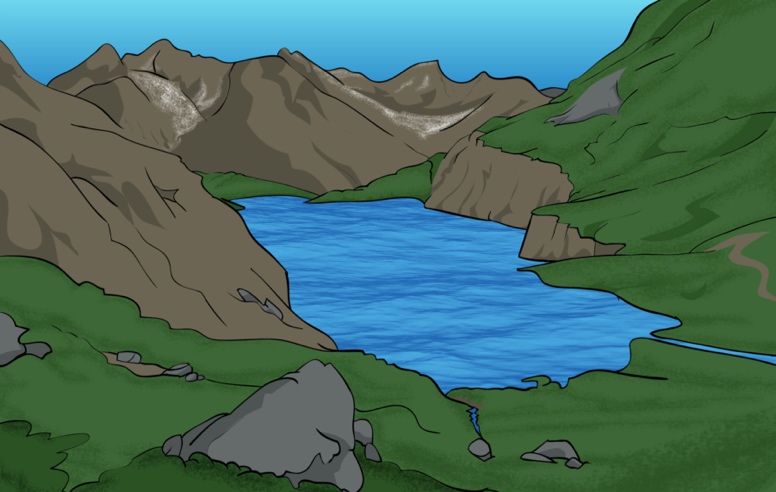 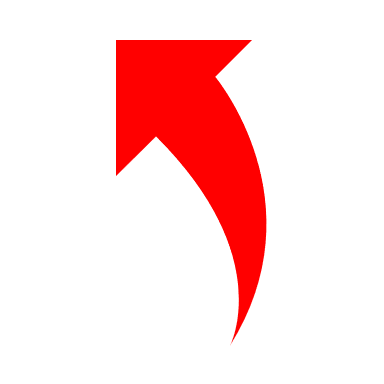 Get gone means that when the shaking has stopped you should move as quickly as you can to a high place orget as far away from the beach / sea as you can.If you feel a long and strong earthquake when you are near the beach / sea you should:drop cover and hold until the shaking stops
move away from the water as soon as it is safe to do so. What to do after an earthquake What to do after an earthquakeYou should be ready for more shaking to happen even after an earthquake has stopped. You should drop cover and hold every time you feel more shaking. 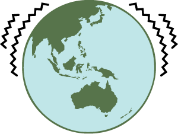 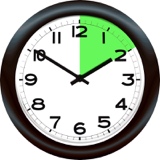 More shaking can happen at any time after an earthquake.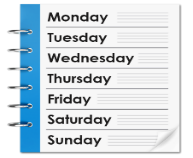 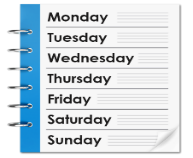 Sometimes more shaking happens many days after the first earthquake.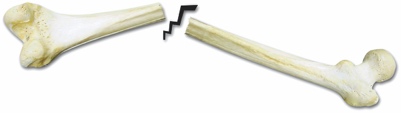 After an earthquake happens you should check yourself to make sure you have not been hurt. If you have been hurt you should get first aid straight away. 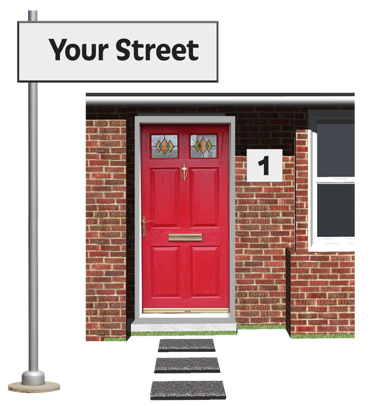 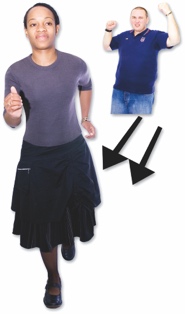 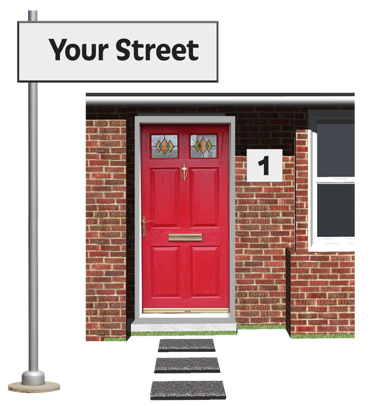 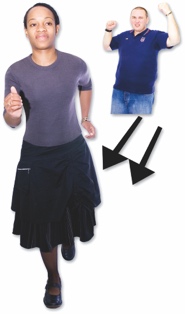 You do not need to leave a building straight away after an earthquake.You should stay inside after an earthquake happens even if you are frightened. 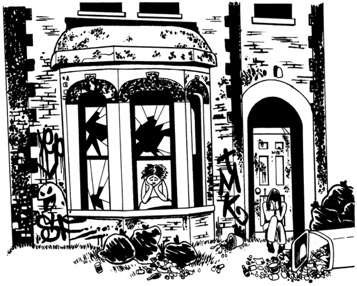 If you go outside you might get hurt by things the earthquake has damaged.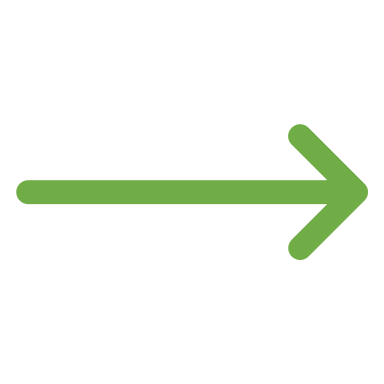 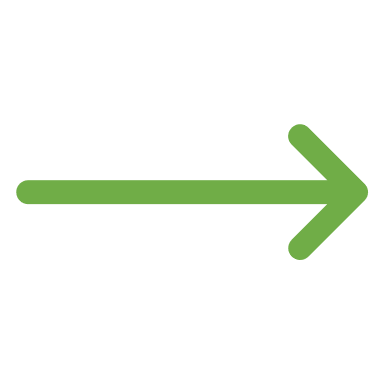 There are some reasons why you might need to get out of a building straight away after an earthquake.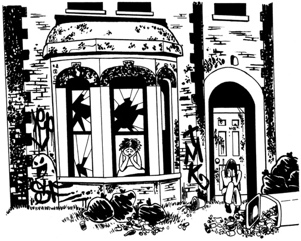 These reasons include:you can see it has been very badly damaged by the shaking

staying inside would mean you are not safe

you are at risk of a tsunami.You may be told to turn off any utilities after an earthquake happens.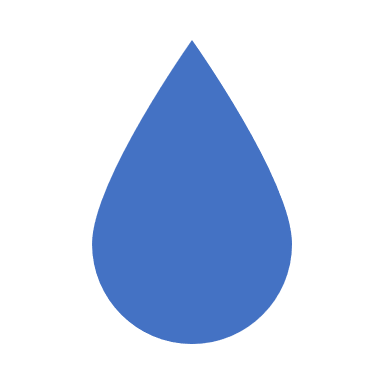 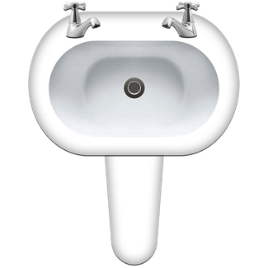 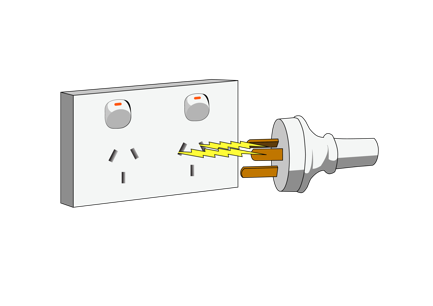 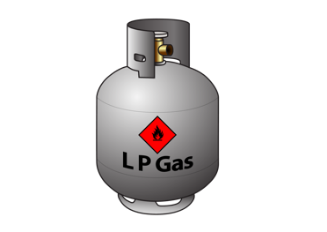 Utilities are things like:the water that comes out of your tapsyour electricity supplythe gas supply that is connected to your house. What to do if you smell gas after an earthquake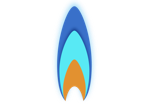 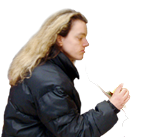 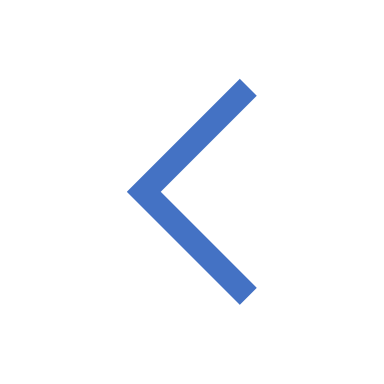 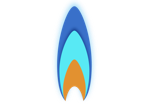 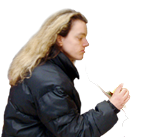 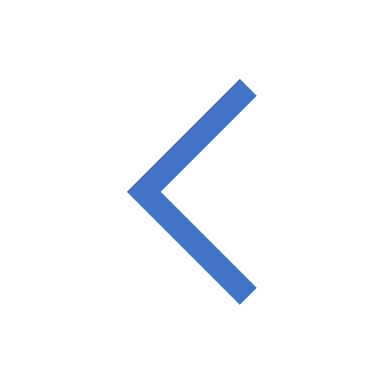 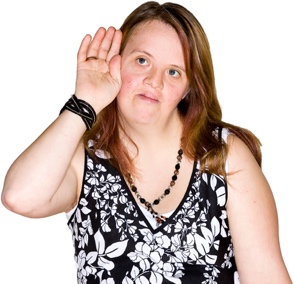 After an earthquake you should check if you can:smell gas 

hear a blowing / hissing noise.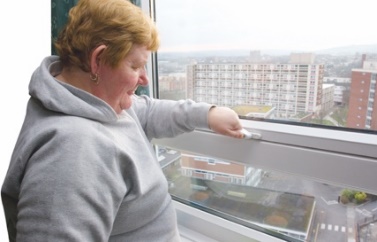 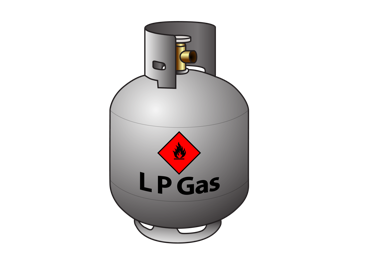 If you notice any of these things you should:open a window straight away 
get everyone out of the house as soon as you can 
turn off the gas supply if you can.What to do if you see any damage to electrical items after an earthquake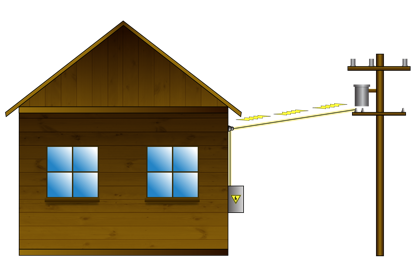 After an earthquake you should look out for:  electrical sparks
broken wires 
damage to electrical systems. 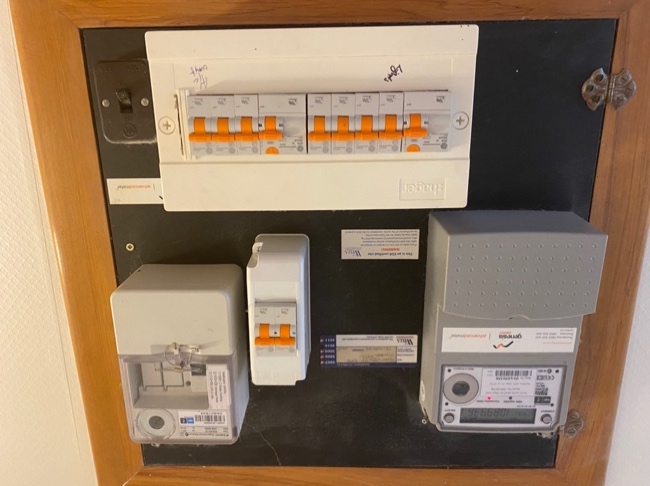 If you notice any of these things you should turn off the electricity at the main fuse box if it is safe to do so.Protecting yourself from broken objects 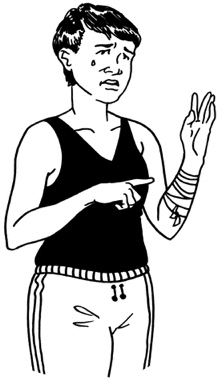 After an earthquake you are at risk of getting hurt by broken objects.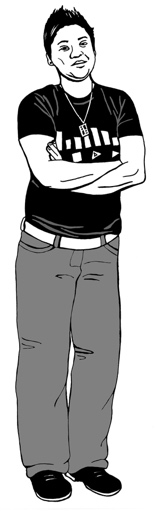 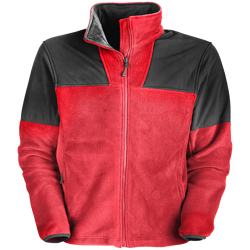 You can protect yourself from getting hurt by broken objects by putting on clothing that covers your: arms 

legs.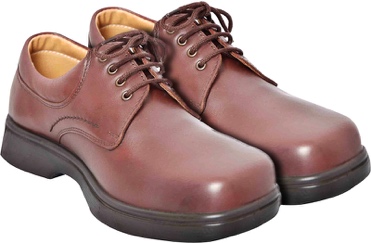 You should also make sure you protect your feet by putting on some strong footwear.If you are in a public place when an earthquake happens 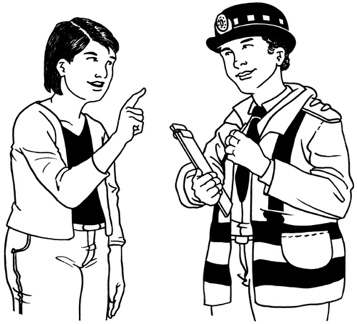 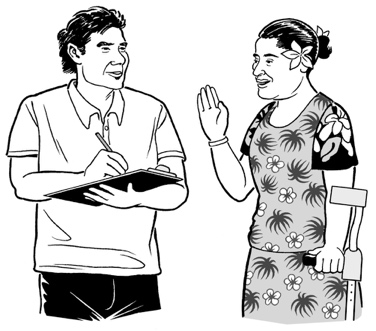 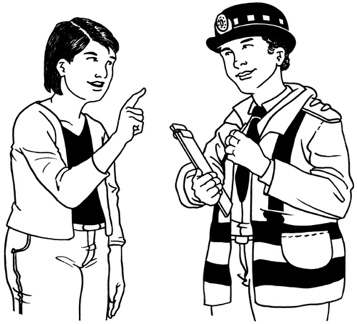 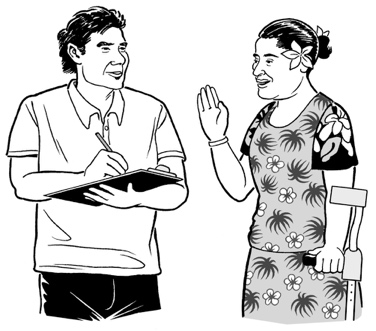 If you are in a public place when an earthquake starts you should do what the person in charge tells you to do. 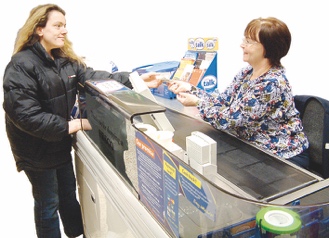 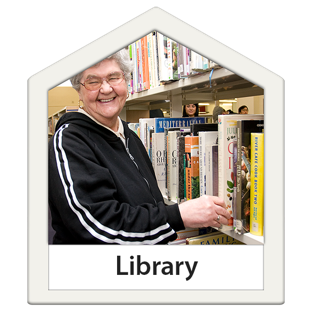 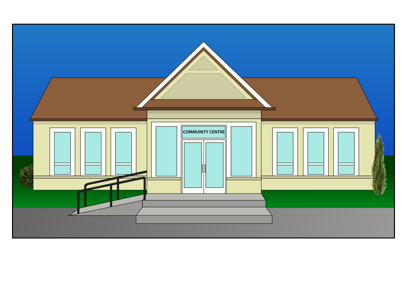 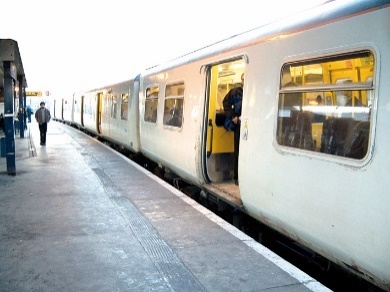 A public place could be:a shop / store
a library 
another building 
public transport such as a:
bus
train.Contacting people after an earthquake 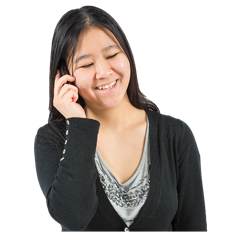 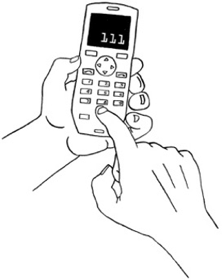 You should not use the telephone after an earthquake unless it is to make an emergency call to 111.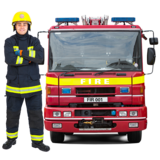 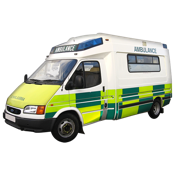 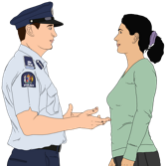 This is so that the phone lines can be kept clear for calls to emergency services. 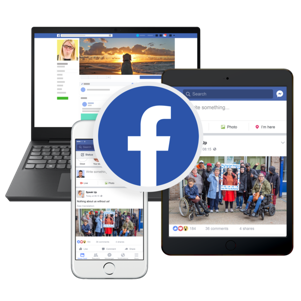 You should use other ways of contacting people if you need to such as:social media 

text messages.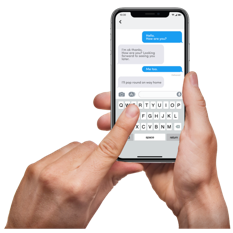 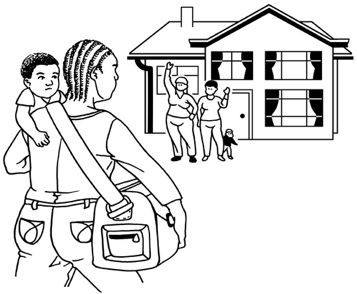 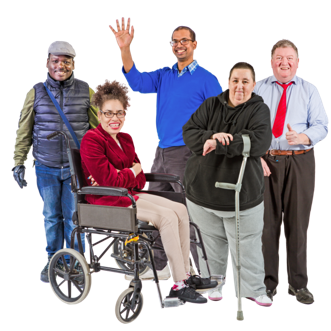 You should check in with other people who may need support after an earthquake such as:your neighbours 
older / disabled whānau 
anyone else who might need your support.Pets and earthquakes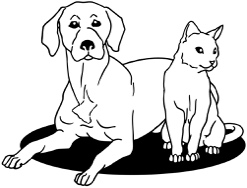 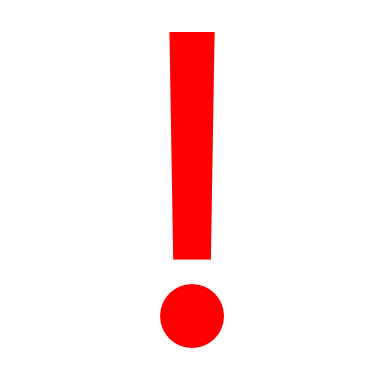 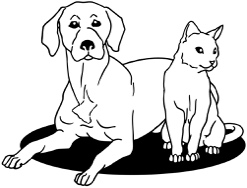 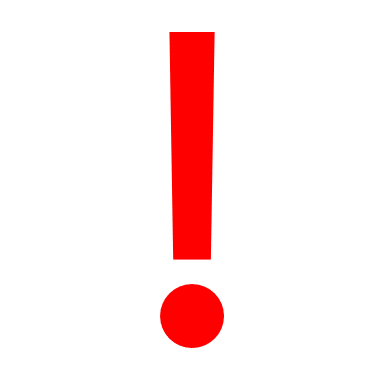 Your pets may be frightened by an earthquake. 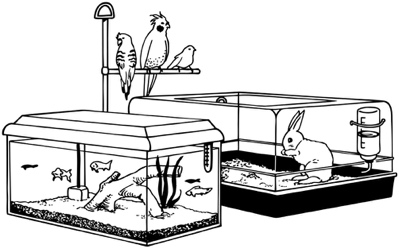 You should make sure you protect your pets from any dangers.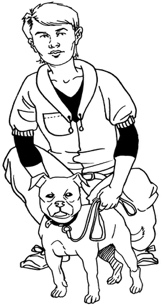 You should keep your pets inside unless it is not safe to do so.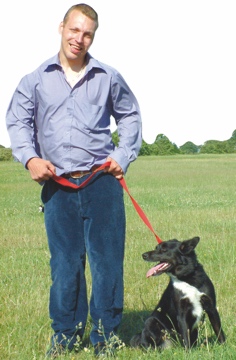 You should also keep control of your pets so they cannot hurt other people. 